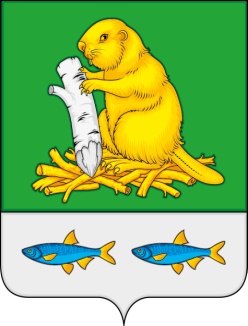 АДМИНИСТРАЦИЯДЬЯЧЕНКОВСКОГО СЕЛЬСКОГО ПОСЕЛЕНИЯБОГУЧАРСКОГО МУНИЦИПАЛЬНОГО РАЙОНАВОРОНЕЖСКОЙ ОБЛАСТИПОСТАНОВЛЕНИЕот «27» июня 2018 г. № 62                с. ДьяченковоОб утверждении Положения о регистрации трудовых договоров, заключаемых работодателями – физическими лицами, не являющимися индивидуальными предпринимателями, с работниками, регистрации факта прекращения трудового договорана территории Дьяченковского сельского поселения	В целях правового регулирования трудовых отношений, защиты прав и интересов работников, работодателей – физических лиц, не являющихся индивидуальными предпринимателями, в соответствии со статьями 303, 307 Трудового кодекса Российской Федерации администрация   Дьяченковского сельского поселения п о с т а н о в л я е т:	1. Утвердить Положение о регистрации трудовых договоров, заключаемых работодателями - физическими лицами, не являющимися индивидуальными предпринимателями, с работниками, регистрации факта прекращения трудового договора согласно приложению.2. Контроль за исполнением настоящего решения оставляю за собой.Глава Дьяченковского сельского поселения                                                В.И.СыкаловПриложениек постановлениюадминистрации Дьяченковскогосельского поселения от 27.06.2018  № 62Положение о регистрации трудовых договоров, заключаемых работодателями - физическими лицами, не являющимися индивидуальными предпринимателями, с работниками, регистрации факта прекращения трудового договора1. Общие положения
        1.1. Настоящее Положение определяет процедуру регистрации в администрации Дьяченковского сельского поселения Богучарского муниципального района Воронежской области (далее - Администрация) трудовых договоров, заключаемых работодателями - физическими лицами, не являющимися индивидуальными предпринимателями, с работниками (далее - трудовой договор), факта прекращения трудового договора, ведения Реестра трудовых договоров (далее - Реестр) и предоставления сведений из Реестра.         1.2. Действие настоящего Положения распространяется на работодателей - физических лиц, не являющихся индивидуальными предпринимателями и имеющих место жительства (в соответствии с регистрацией) на территории Дьяченковского сельского поселения Богучарского  муниципального района Воронежской области (далее - работодатель).       1.3. Обязанность регистрации трудового договора, факта прекращения трудового договора в соответствии со статьями 303, 307 Трудового кодекса Российской Федерации лежит на работодателе.       1.4. Регистрация трудового договора, факта прекращения трудового договора носит уведомительный характер.       1.5. Вступление трудового договора в силу, факта прекращения трудового договора не зависит от уведомительной регистрации.2. Представление трудового договора, факта прекращения трудового для регистрации
2.1. Для регистрации трудового договора работодатель предъявляет паспорт и представляет:- заявление о регистрации трудового договора, оформленное в соответствии с приложением 1 к настоящему Положению;- два экземпляра трудового договора.2.2. Для регистрации факта прекращения трудового договора работодатель представляет:- заявление о регистрации факта прекращения трудового договора, оформленное в соответствии с приложением 2 к настоящему Положению;- два экземпляра трудового договора, ранее зарегистрированного в Администрации.3. Регистрация трудового договора,факта прекращения трудового договора
       3.1. Регистрация трудового договора, факта прекращения трудового договора (далее - регистрация) осуществляется специалистами Администрации в течение пяти рабочих дней со дня представления трудового договора, факта прекращения трудового для их регистрации.       3.2. Регистрация осуществляется путем внесения записи в Реестр и на первой странице трудовых договоров - "Трудовой договор зарегистрирован в Администрации Дьяченковского сельского поселения Богучарского муниципального района Воронежской области, регистрационный номер, дата, подпись специалиста, зарегистрировавшего трудовой договор".       3.3. Факт прекращения трудового договора осуществляется путем внесения записи в Реестр и на первой странице трудовых договоров - "Факт прекращения трудового договора зарегистрирован в Администрации Дьяченковского  сельского поселения Богучарского муниципального района Воронежской области, регистрационный номер, дата, подпись специалиста, зарегистрировавшего факт прекращения трудового договора".      3.4. В течение пяти рабочих дней со дня проведения регистрации:- трудового договора - два экземпляра трудового договора направляются работодателю, копия договора – хранится в Администрации;- факта прекращения трудового договора - работодателю направляются два ранее зарегистрированных трудовых договора.    4. Порядок ведения Реестра и предоставления сведений из Реестра
      4.1. Реестр ведется на бумажном носителе (приложение 4 к настоящему Положению). Реестр на бумажном носителе должен быть пронумерован, прошит, заверен подписью главы Дьяченковского сельского поселения и печатью.4.2. Сведения в Реестр вносятся специалистом Администрации, указанным в пункте 3.1 настоящего Положения, в течение трёх рабочих дней со дня регистрации.        4.3. В Реестр вносятся следующие сведения:      4.3.1. О работодателе:- фамилия, имя, отчество;- место жительства (в соответствии с регистрацией).       4.3.2. О работнике - фамилия, имя, отчество.      4.3.3. О трудовом договоре:- регистрационный номер и дата регистрации;- дата заключения трудового договора.    4.3.4. О факте прекращения трудового договора:- регистрационный номер и дата регистрации;- дата прекращения трудового договора.    4.3.5. Дата выдачи зарегистрированных документов работодателю, подпись работодателя.     4.4. Сведения, содержащиеся в Реестре, предоставляются в течение семи рабочих дней со дня поступления письменного запроса от:- работодателя;- работника;- органов государственной власти в соответствии с их компетенцией.      4.5. Сведения, содержащие персональные данные работодателя, относятся к конфиденциальной информации. Порядок их представления регулируется законодательством Российской Федерации.Приложение № 1 к Положению  о регистрации трудовых договоров, заключаемых работодателями – физическими лицами, не являющимися индивидуальными предпринимателями, с работниками, регистрации факта прекращения трудового договораГлаве Дьяченковского сельского поселенияБогучарского муниципального района Воронежской области
Заявление о регистрации трудового договора, заключенного работодателем - физическим лицом, не являющегося индивидуальным предпринимателем, с работником
Прошу зарегистрировать в Администрации Дьяченковского сельского поселения Богучарского муниципального района Воронежской области трудовой договор, заключенный мной
_________________________________________________________________,
(фамилия, имя, отчество (полностью) работодателя)

место жительства (в соответствии с регистрацией): _________________________________________________________________

(адрес места жительства)

_________________________________________________________________,
с работником ______________________________________________________
(фамилия, имя, отчество (полностью) работника)
_________________________________________________________________.
Для регистрации трудового договора мной представляются два оригинала трудовых договоров.
_____________________ __________________ /____________________дата подачи заявления подпись расшифровка подписиПриложение № 2 к Положению  о регистрации трудовых договоров, заключаемых работодателями – физическими лицами, не являющимися индивидуальными предпринимателями, с работниками, регистрации факта прекращения трудового договора                                                         Главе  Дьяченковского сельского поселения                                                           Богучарского муниципального районаЗаявление о регистрации факта прекращения трудового договора заключенного работодателем - физическим лицом, не являющегося индивидуальным предпринимателем, с работником
Прошу зарегистрировать в Администрации Дьяченковского сельского поселения Богучарского муниципального района Воронежской области факт прекращения трудового договора, заключенного мной _________________________________________________________________
(фамилия, имя, отчество (полностью) работодателя)
_________________________________________________________________,

место жительства (в соответствии с регистрацией): _________________________________________________________________
(адрес места жительства)
_________________________________________________________________,
с работником ______________________________________________________

(фамилия, имя, отчество (полностью) работника)
________________________________________________________________.

Для регистрации факта прекращения трудового договора мной представляются два ранее зарегистрированных в Администрации ________сельского поселения Богучарского муниципального района Воронежской области трудовых договора.
____________________ __________________ /____________________дата подачи заявления подпись расшифровка подписиПриложение № 3к Положению  о регистрации трудовых договоров, заключаемых работодателями – физическими лицами, не являющимися индивидуальными предпринимателями, с работниками, регистрации факта прекращения трудового договораРеестр трудовых договоров, зарегистрированных работодателями - физическими лицами, не являющимися индивидуальными предпринимателями, в Администрации Дьяченковского сельского поселения  Богучарского муниципального районаСведения о трудовом договореСведения о трудовом договореСведения о трудовом договореСведения о трудовом договореСведения о трудовом договореСведения о факте прекращения трудового договораСведения о факте прекращения трудового договораСведения о факте прекращения трудового договораСведения о факте прекращения трудового договораРегистрационный номерДата регистрацииДата регистрацииДата заключения трудового договораДата заключения трудового договораРегистрационный номерДата регистрацииДата регистрацииДата прекращения трудового договора122334556Сведения о работодателеСведения о работодателеСведения о работодателеСведения о работодателеСведения о работникеСведения о работникеСведения о работникеДата выдачи зарегистрированных документов работодателю, подпись работодателяДата выдачи зарегистрированных документов работодателю, подпись работодателяФамилия, имя, отчество (полностью)Фамилия, имя, отчество (полностью)Место жительства (в соответствии с регистрацией)Место жительства (в соответствии с регистрацией)Фамилия, имя, отчество (полностью)Фамилия, имя, отчество (полностью)Фамилия, имя, отчество (полностью)77889991010